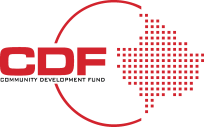 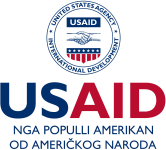 Obrazac predloga prodaje Obrazac prodajnog predloga se može koristiti da vam pomogne da strukturišete svoju prodajnu ponudu potencijalnim klijentima. Sadrži propratno pismo, prezentaciju kompanije, predlog rešenja, citat i šablon izjave klijenta. Izmenite ga po potrebi da odražava okolnosti vaše kompanije, industriju i rešenja ili proizvode.[Datum][Ime klijenta][Kompanija klijenta][Adresa klijenta]Dragi [Naziv klijenta],Hvala vam što ste prihvatili ovaj predlog [vaše kompanije] da [vaš proizvod/uslugu] pružite [kompaniji klijenta].Razumemo vaše potrebe [opišite rezultat koji kompanija klijenta želi da postigne]. Kao što ćete videti u priloženom materijalu, imamo [iskustvo/proces/alatke/tim] da vam pomognemo da postignete svoje ciljeve i [rešite konkretan problem.Konkretno, mi donosimo [opišite svoju jedinstvenu ponudu vrednosti i element vašeg rešenja koji vas čini najboljim izborom]. Ovi kapaciteti će nam omogućiti da vam pružimo [opišite prednosti/rezultate koje će kompanija klijent dobiti].Please do not hesitate to contact me at [phone number and/or email address] if you have any questions about our company or services.Iskreno,[Vaš potpis] [Vaše ime] [Vaša pozicija] [Dodatne kontakt informacije]logo here[Vaš logo]Obrazac za predlog prodaje Za [kompanija koja je klijent][Naziv projekta][datum] Pripremio: [Vaše ime, pozicija, kompanija][Vaša adresa][Vaš broj telefona][Vaš emajl]1. Kratak pregled Objasnite koji problem želite da pomognete svom klijentu da reši. Navedite precizan rezime vašeg rešenja i ključne rezultate uključene u vaš predlog. Takođe uključuje:
vremenski okviri projektaodređivanje cenadruge relevantne informacije za donosioce odluka2. Opis kompanije Opišite svoju kompaniju u dve do tri rečenice.3. Članovi timaPredstavite članove vašeg tima koji će podržavati vašeg klijenta.4. Bolne tačke klijentaDetaljno opišite ciljeve i zadatke klijenata i izazove sa kojima se suočavaju.5. Naše rešenje Kako će vaše rešenje rešiti njihov izazov? Objasnite obim predloženog projekta.Objasnite rezultat i izvođenje projekta.Očekivani rezultati 
Element 1Element 2Element 36. Vremenski okvir Predložite akcioni plan korak po korak da biste objasnili kako i kada će vaše rešenje ili proizvod biti isporučeni klijentu.7. Ključne mere ishodaUspeh ovog predloga počiva na sledećim [x] merama koje će se pratiti na sledeći način:
Metrika [objasni metriku]Metrika [objasni metriku]Metrika [objasni metriku]Metrika [objasni metriku]UsloviFinansijski i pravni uslovi kao deo predloga GarancijaVaša politika garancijePoverljivostUveravanja o vašoj posvećenosti čuvanju poverljivosti informacija o klijentimaKontakt informacijeNavedite kontakt informacije menadžera naloga kao i kolege u slučaju da se on ili ona ne mogu kontaktirati.Aneks 1: Svedočenje klijenta  Ime klijentaNaziv kompanije (za B2B biznise)[unesite fotografiju zaposlenog]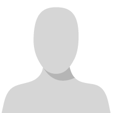 [Ime]Relevantno dostignuće u karijeri 1Relevantno dostignuće u karijeri 2Relevantno dostignuće u karijeri 3[unesite fotografiju zaposlenog][Ime]Relevantno dostignuće u karijeri 1Relevantno dostignuće u karijeri 2Relevantno dostignuće u karijeri 3[unesite fotografiju zaposlenog][Ime]Relevantno dostignuće u karijeri 1Relevantno dostignuće u karijeri 2Relevantno dostignuće u karijeri 3Korak 1 [Detalji o realizaciji]Datum realizacije Korak 2 [Detalji o realizaciji]Datum realizacije Korak 3 [Detalji o realizaciji]Datum realizacije Korak 4 [Detalji o realizaciji]Datum realizacije KvotaElement 1	Prvi zadatak u elementu 1							[$000.00]Drugi zadatak u elementu 1						[$000.00]Treći zadatak u elementu 1						[$000.00]Element 2	Prvi zadatak u elementu 2							[$000.00]Drugi zadatak u elementu 2						[$000.00]Treći zadatak u elementu 2						[$000.00]Element 3	Prvi zadatak u elementu 3							[$000.00]Drugi zadatak u elementu 3						[$000.00]Treći zadatak u elementu 3						[$000.00]Pod-ukupno 								                [$000.00]Porez na promet									[$000.00]Ukupno 										[$000.00]Profil kompanije (za B2B biznise)Opišite poslovanje klijenta. Često možete preuzeti jezik sa njihove veb stranice ili dokumentacije.Navedite fotografiju klijentaProblemOpišite problem koji je vaš klijent pokušavao da reši.Navedite fotografiju klijentaRešenjeObjasnite kako ste pomogli klijentu.„Ubacite citat u koji klijent objašnjava koje je rezultate klijent mogao da postigne nakon poslovanja sa vašom kompanijom. ”  Rezultati Navedite konkretne primere rezultata koje ste postigli. Rezultati potkrepljeni brojevima su najuticajniji (tj. profit je povećan za 5% godišnje). „Ubacite citat u koji klijent objašnjava koje je rezultate klijent mogao da postigne nakon poslovanja sa vašom kompanijom. ”  